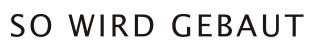 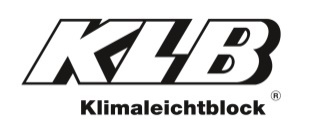 PresseinformationKLB Klimaleichtblock GmbH, Lohmannstraße 31, 56626 AndernachAbdruck honorarfrei. Belegexemplar und Rückfragen bitte an:dako pr, Manforter Straße 133, 51373 Leverkusen, Tel.: 02 14 - 20 69 1008/19-09KLB Klimaleichtblock GmbHIm Fokus: Nachhaltiger WohnungsbauFortbildung auf hohem Niveau: Ende Januar startet wieder das renommierte „KLB-Fachforum“ für Bauplaner. Diesmal referieren in Bonn, Koblenz, Aachen und Trier namhafte Experten über verschiedene Anforderungen an den Wohnungsbau in Deutschland. Hierzu wird Diplom-Ökonom Matthias Günther vom Eduard Pestel Institut (Hannover) den anwesenden Architekten und Fachplanern neueste Entwicklungen und Trends präsentieren. Getreu dem Veranstaltungsmotto „Wohnungsbau – nachhaltig und wirtschaftlich“ referieren zudem alternierend Professor Detleff Schermer (OTH Regensburg) und Professor Eric Brehm (HS Karlsruhe) über rationelle und innovative Bauweisen. Darunter auch Mauerwerk aus Leichtbeton, dessen erhöhten normativen Schallschutz nach DIN 4109 Diplom-Ingenieur Michael Gierga (Kurz und Fischer, Bottrop) vorstellen wird. Ein weiterer Aspekt, der auf dem Bau zunehmend an Bedeutung gewinnt, ist die Nachhaltigkeit – das Hauptthema des Impulsvortrages von Professor Carl-Alexander Graubner (TU Darmstadt). Für die Teilnahme an der Veranstaltung gibt es wieder Fortbildungspunkte seitens der zuständigen Architekten- und Ingenieurkammern. Das vollständige Tagungsprogramm finden Interessierte auf der Website www.klb-klimaleichtblock.de (Rubrik „Fachforum 2020“). Bis zum 15. Januar 2020 ist eine Anmeldung noch möglich – per E-Mail (info@fachtagung-bau.de) oder Fax (0214 - 20 69 150).ca. 1.400 ZeichenKLB-Fachforum in der Übersicht: 		Donnerstag, 30. Januar 2020 in Bonn, Hotel Collegium LeoninumFreitag, 31. Januar 2020 in Koblenz, Kurfürstliches SchlossDonnerstag, 06. Februar 2020 in Aachen, Schloss RaheFreitag, 07. Februar 2020 in Trier, Park Plaza HotelUhrzeit: jeweils von 09.30 bis circa 16.00 UhrReferenten:Diplom-Ökonom Matthias Günther (Eduard Pestel Institut, Hannover)Diplom-Ingenieur Michael Gierga (Kurz und Fischer, Bottrop)Professor Dr.-Ing. Carl-Alexander Graubner (TU Darmstadt)Professor Dr.-Ing. Detleff Schermer (OTH Regensburg)Professor Dr.-Ing. Eric Brehm (HS Karlsruhe)Hinweis für RedaktionenDieser Text ist auch online abrufbar unter www.klb-klimaleichtblock.de (Rubrik: News) oder unter www.dako-pr.de.Bildunterschrift[19-09 KLB-Fachforum]Ende Januar startet erneut das renommierte „KLB-Fachforum“ für Bauplaner. Unter dem Motto „Wohnungsbau – nachhaltig und wirtschaftlich“ referieren namhafte Experten in Bonn, Koblenz, Aachen und Trier beispielsweise über rationelle und innovative Bauweisen.Foto: KLB KlimaleichtblockRückfragen beantwortet gern